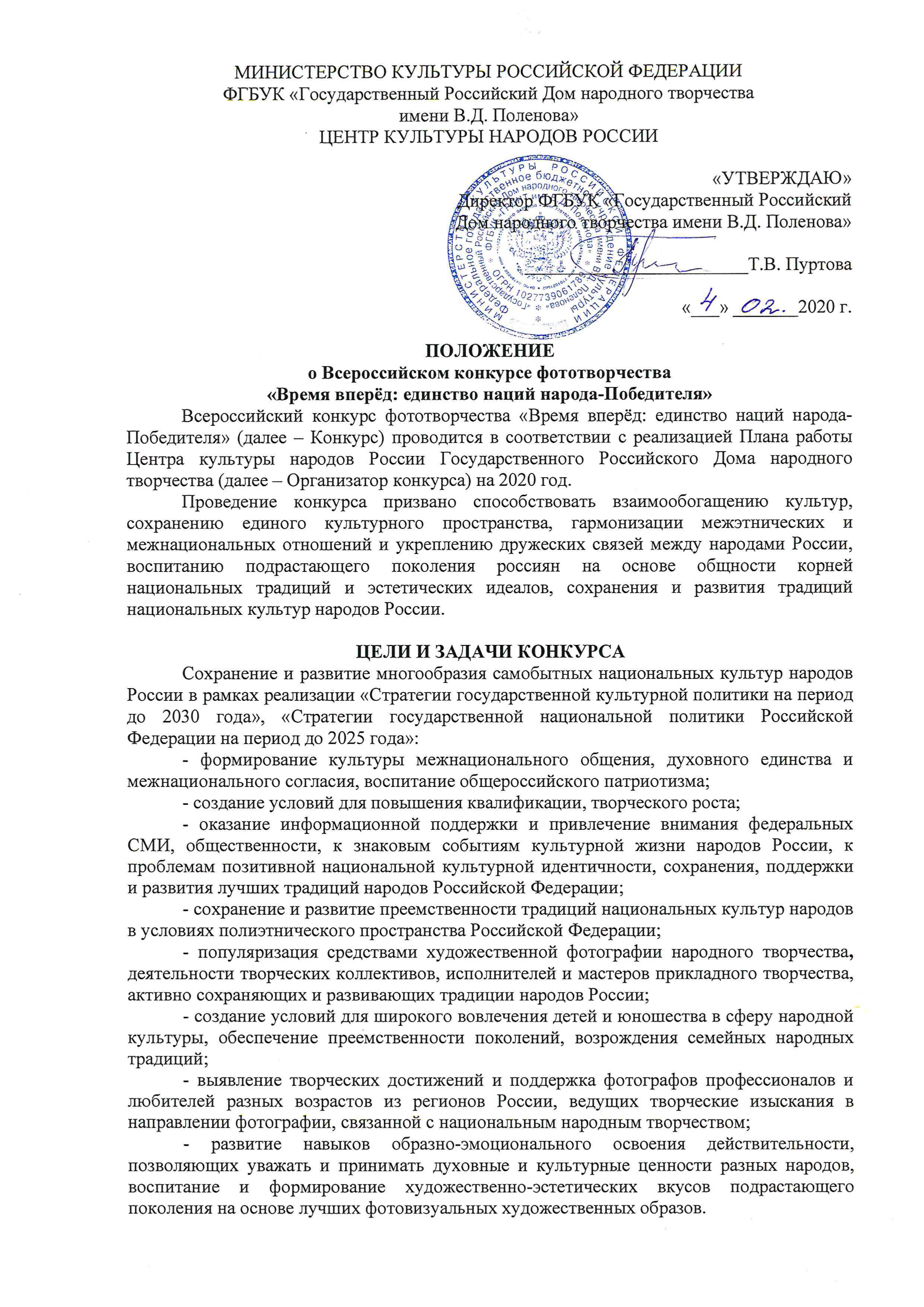 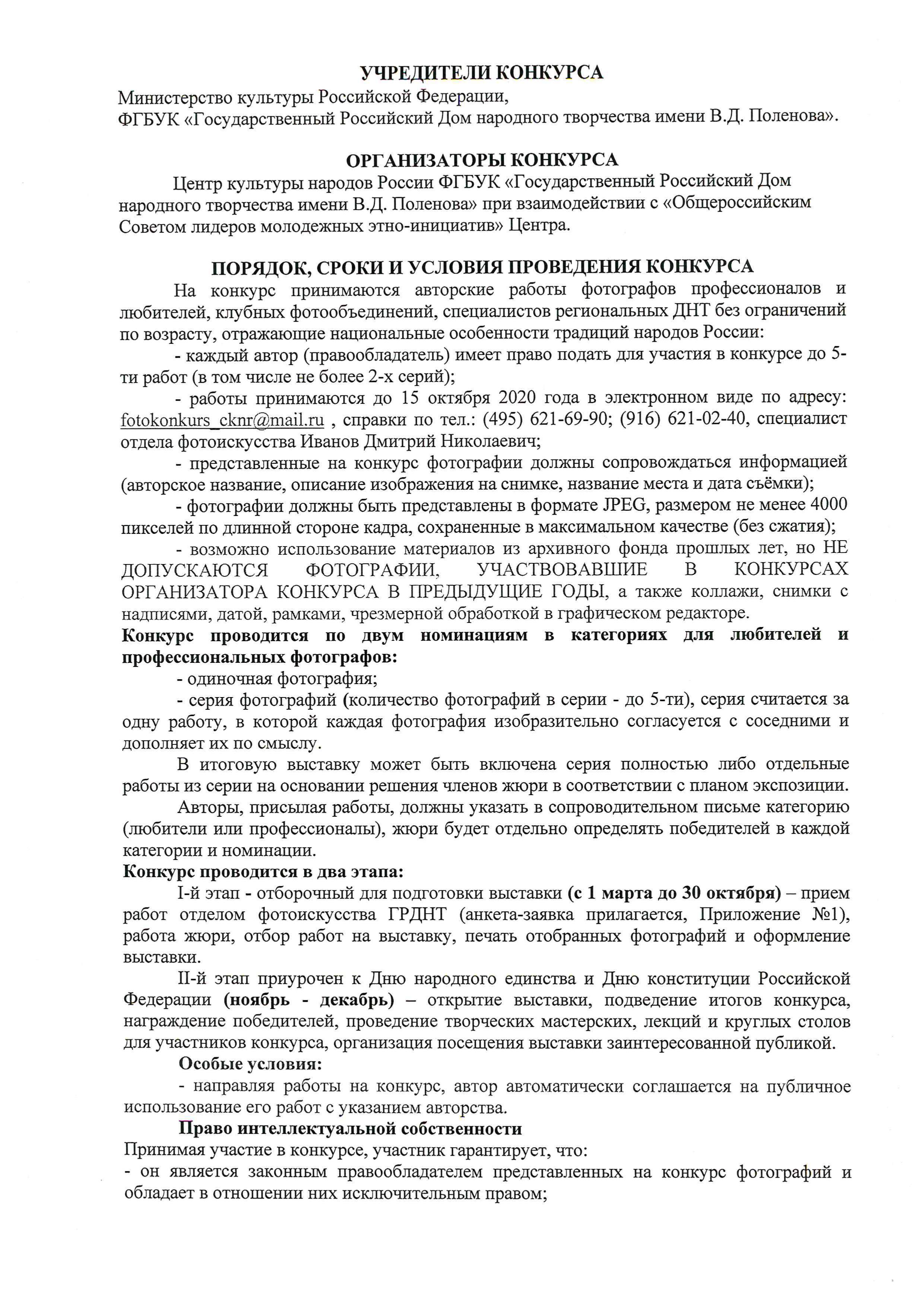 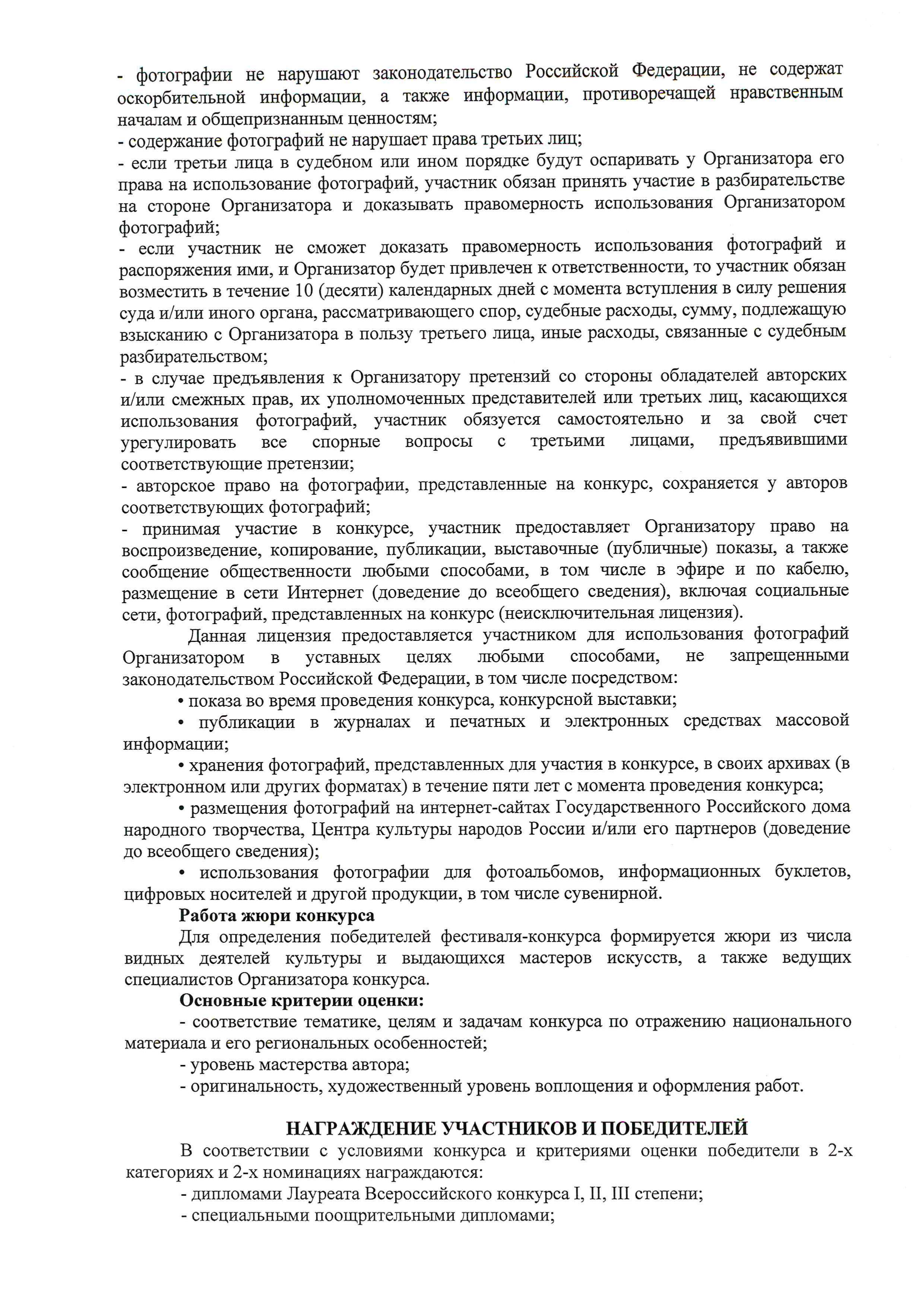 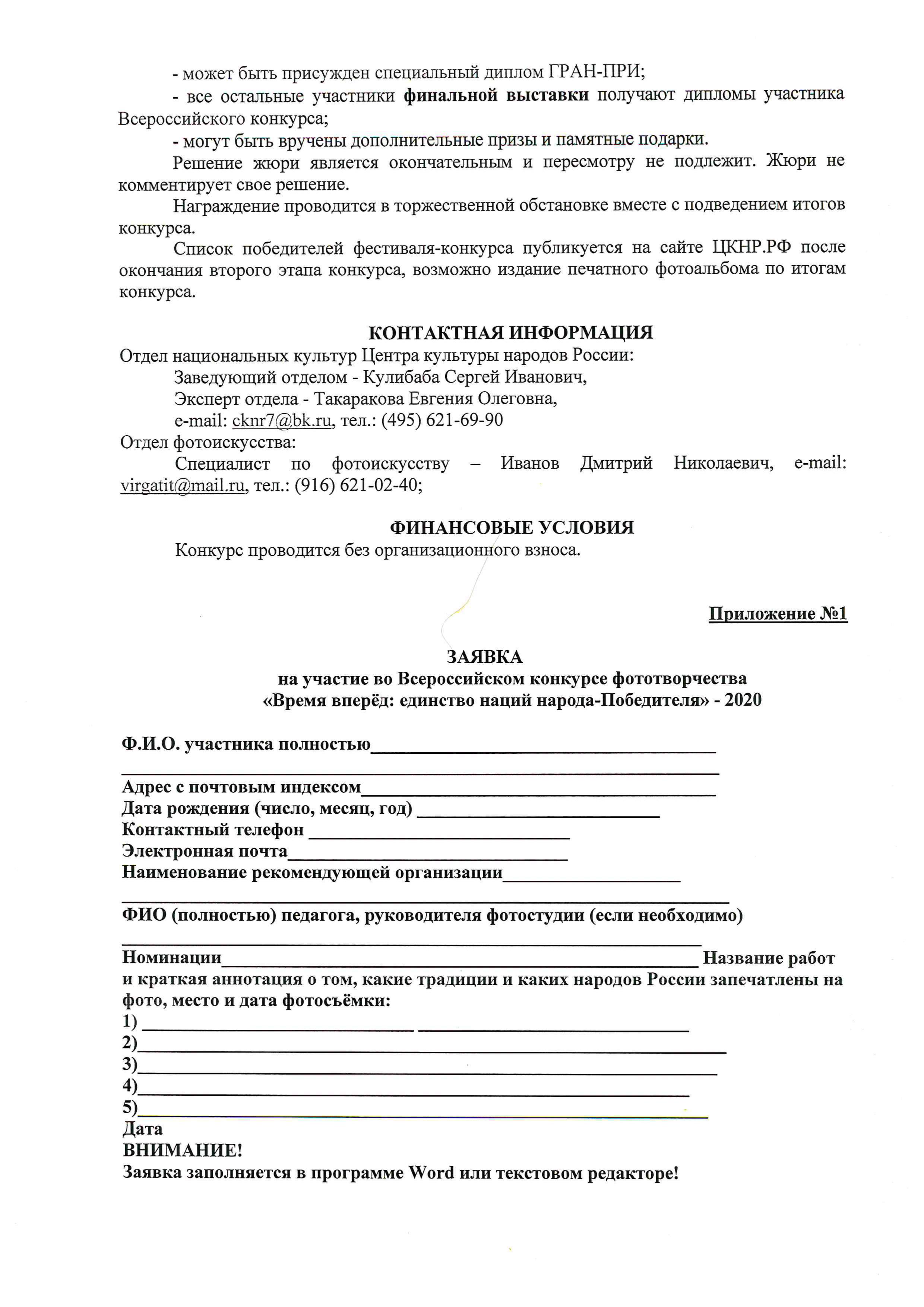 Приложение №1ЗАЯВКАна участие во Всероссийском конкурсе фототворчества«Время вперёд: единство наций народа-Победителя» - 2020Ф.И.О. участника полностью___________________________________________________ _____________________________________________________________________________Адрес с почтовым индексом____________________________________________________Дата рождения (число, месяц, год) ______________________________________________Контактный телефон _________________________________________________________Электронная почта______________________________Наименование рекомендующей организации__________________________________________________________________________________________________________________ФИО (полностью) педагога, руководителя фотостудии (если необходимо)______________________________________________________________Номинации___________________________________________________ Название работ и краткая аннотация о том, какие традиции и каких народов России запечатлены на фото, место и дата фотосъёмки:1) _____________________________ _____________________________2)_______________________________________________________________3)______________________________________________________________4)___________________________________________________________5)_____________________________________________________________ДатаВНИМАНИЕ!Заявка заполняется в программе Word или текстовом редакторе!